Warszawa, czerwiec2017 r.Mini kółka z karmelizowanym rabarbarem, 
truskawkami i płatkami migdałówDO DZIEŁA!	1. Na pierwszy ogień…Makaron Lubella ugotuj według przepisu na opakowaniu. Płatki migdałów upraż na suchej patelni, ciągle mieszając, aż uzyskają złoto-brązowy kolor.2. Jesteś na półmetku…Rabarbar obierz i pokrój na 3 cm kawałki. W szerokiej patelni rozgrzej 2/3 miodu i smaż na nim rabarbar – po 3minuty z każdej strony. Gdy się skarmelizuje, podlej go sokiem pomarańczowym i duś, aż zmięknie. Następnie dodaj do niego łyżkę masła. 3. To już prawie meta!Na koniec wymieszaj rabarbar z makaronem, dodaj jogurt grecki i posyp migdałami. Brawo! Oto Twoje przepyszne, owocowo-makaronowe danie!  Więcej informacji:Michael Bridge Communication
Anna Dziemidowicz, Specjalista ds. Komunikacjie-mail: anna.dziemidowicz@michaelbridge.pltel. 516 168 873Michael Bridge Communication:Marta Gryglewicz, Account Managere-mail: marta.gryglewicz@michaelbridge.pltel. 504 640 360, 502 325 812Lubella:
Dorota Liszka, Manager ds. Komunikacji Korporacyjnej e-mail: d.liszka@maspex.comtel.: 33 870 82 04O marce LubellaLubella to znany i ceniony producent wyrobów zbożowych m.in.: makaronów, mąk, kasz, paluszków i płatków śniadaniowych. Marka posiada ponad 130-letnie doświadczenie w zakresie przetwórstwa zbóż, umiejętnie łącząc tradycję z nowoczesnymi technologiami. Do produkcji firma używa tylko surowców najwyższej jakości, dostarczanych przez najlepszych i sprawdzonych dostawców.Wszystko po to, aby spełnić najwyższe standardy na każdym etapie powstawania produktów i w efekcie dostarczyć na rynek wyroby o stałej, gwarantowanej jakości.POTRZEBUJESZ: • Makaron Lubella Mini Kółka 1 opakowanie (400 g)• rabarbar 300g• miód 100ml• sok pomarańczowy 1 szklanka • masło 30g• jogurt grecki 1 opakowanie• truskawki 250g• płatki migdałów 50g• melisa do dekoracjiCzas przygotowania: 30 minut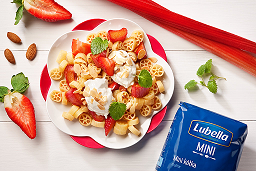 